Website: www.camels.org.au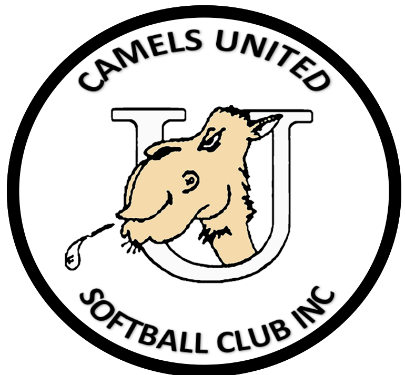 Email: secretary@camels.org.auExpression of Interest:Coaches and Coaches in Training 2019/2020This EOI is open to all current club members of Camels United who are interested in coaching softball. Please return the completed form to the secretary by 1st September 2019. The Camels committee will match officials with teams based on experience, skill set, availability and applicants preference (where possible).  Coaches will be advised of their appointment as soon as teams are confirmed. Name: ________________________________________________________Phone Number: ________________________________________________________Email: ________________________________________________________Position Type: (please circle) 	 Head Coach	Assist Coach	Coach in TrainingCurrent Accreditation details: __________________________________________________ _____________________________________________________________Exp: _________	Working with Children Check Number: _____________________________Exp: ________Imp: Softball NSW, NDSA and Camels United require all officials to have a current WWCC, irrespective of teams officiated. Team/s I have recently coached in 2018/19: ________________________________________________________________________________________________________________Are you interested in coaching more than 1 team? (please circle)      Yes            No Are you interested in achieving a higher level of accreditation? (please circle)   Yes            NoTeams I wish to coach, in order of preference, first being highest preference: _________________________________________________________________________________________________________________________________________________________________________________________________________________________________Signed: 				Date: